DESCRIZIONE DI CAPITOLATOPER DISPOSITIVO CONTRO LE CADUTE DALL’ALTOAPGV - APGV260 tipo A di produzione SIAL SAFETY ®Fornitura e posa in opera di dispositivi contro le cadute dall’alto in acciaio INOX conforme alla norma tecnica EN 795:2012 / UNI 11578:2015 tipo A che consentano di eseguire l'accesso e/o il transito e/o lo stazionamento in quota in condizioni di sicurezza.La conformità alle sopra citate norme tecniche dovrà essere attestata da Organismo Terzo notificato all'Unione Europea ed accreditato dal Ministero dello Sviluppo Economico.Su richiesta della committenza dovranno essere messe a disposizione relative relazioni di calcolo e rapporti di prova.Dovranno essere preferibilmente del tipo APGV - APGV260 della ditta SIAL SAFETY ®, in acciaio INOX, da applicare direttamente su superficie piana, con particolare incisione BREVETTATA.Tagliati a laser e presso-piegati in pezzo unico senza saldature.I dispositivi di ancoraggio contro le cadute dall’alto dovranno essere corredati di nota informativa riportante:- schede tecniche dei prodotti;- indicazioni per uso e manutenzione.- istruzioni per esecuzione corretta posa;- dichiarazioni di conformità EN 795:2012 / UNI 11578:2015 rilasciata   da ENTE TERZO certificato e notificato al MINISTERO;-  scheda per la dichiarazione di corretta installazione;-  istruzioni per identificazione dei riferimenti dei sistemi;-  scheda registro utilizzi;-  scheda registro ispezioni periodiche programmate.I dispositivi di ancoraggio forniti dovranno essere garantiti dal fabbricante, per mezzo di adeguata polizza assicurativa stipulata con primaria compagnia, per eventuali danni cagionati a terzi in conseguenza di difetto del prodotto (R.C.P.) :-  per una durata temporale di 10 anni dalla messa in circolazione, come previsto dal codice del consumo, d.lgs 206/2005;-  per un massimale complessivo di € 10.000.000,00 (dieci milioni di euro).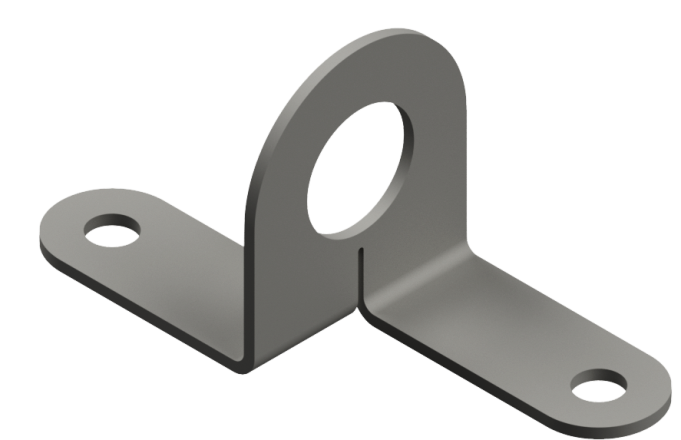 Immagine art. “APGV”. H 90 mm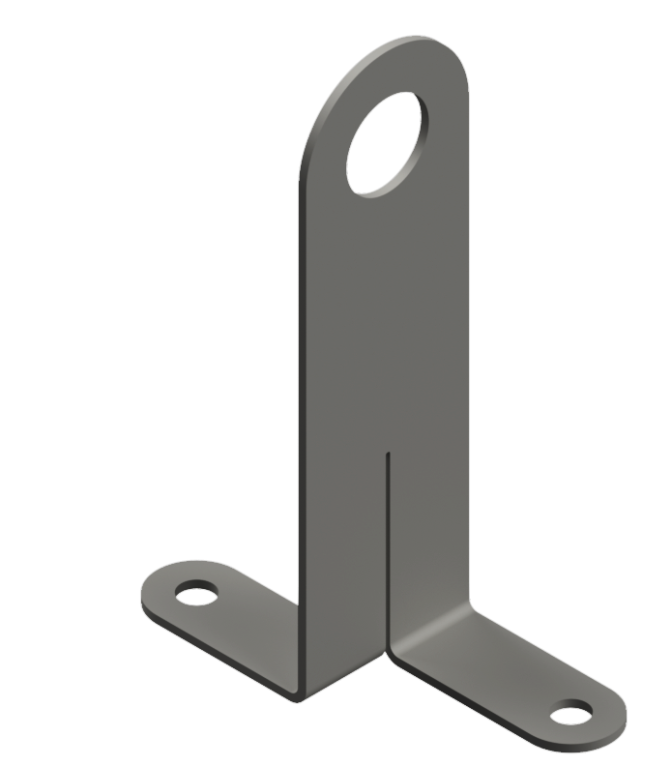 Immagine art. “APGV260”. H 260 mm